FECHANÚMERO DE PRÉSTAMONOMBRE DEL SOLICITANTENos complace informarle que NOMBRE DEL CLIENTE obtuvo aprobación para recibir asistencia del Programa de Asistencia de Emergencia con la Hipoteca de Texas (TEMAP).El pago se realizará mediante CHEQUE/DEPÓSITO DIRECTO a NOMBRE DEL PRESTAMISTA por el monto de  $$$.Este pago cubrirá los siguientes meses de hipoteca. MES, AÑOMES, AÑOMES, AÑOMES, AÑOMES, AÑOMES, AÑOPor favor, conceda (por ejemplo, 7 a 14) días hábiles para procesar el pago. Gracias por su participación.NOMBRECONTACTOORGANIZACIÓNSe implementarán adaptaciones razonables para personas con discapacidades y se ofrecerá asistencia con el idioma a personas con un dominio limitado del idioma inglés.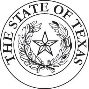 Departamento de Vivienda y Asuntos Comunitarios de Texas
Dirección: 221 East 11th Street, Austin, TX 78701 | Dirección postal: P.O. Box 13941, Austin, TX 78711
 Número principal: 512-475-3800   Línea gratuita: 1-800-525-0657
Correo electrónico: info@tdhca.state.tx.us   Web: www.tdhca.state.tx.us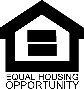 